附件2：       智慧树网络任选课程操作说明一、pc端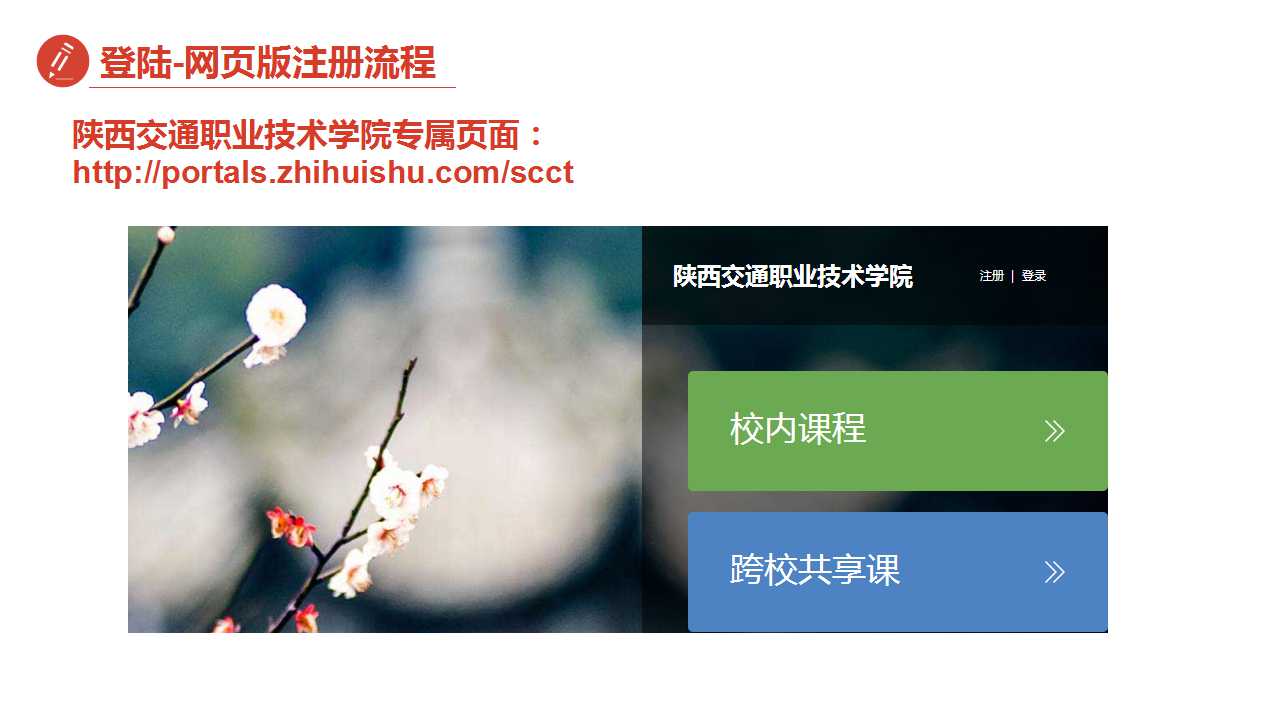 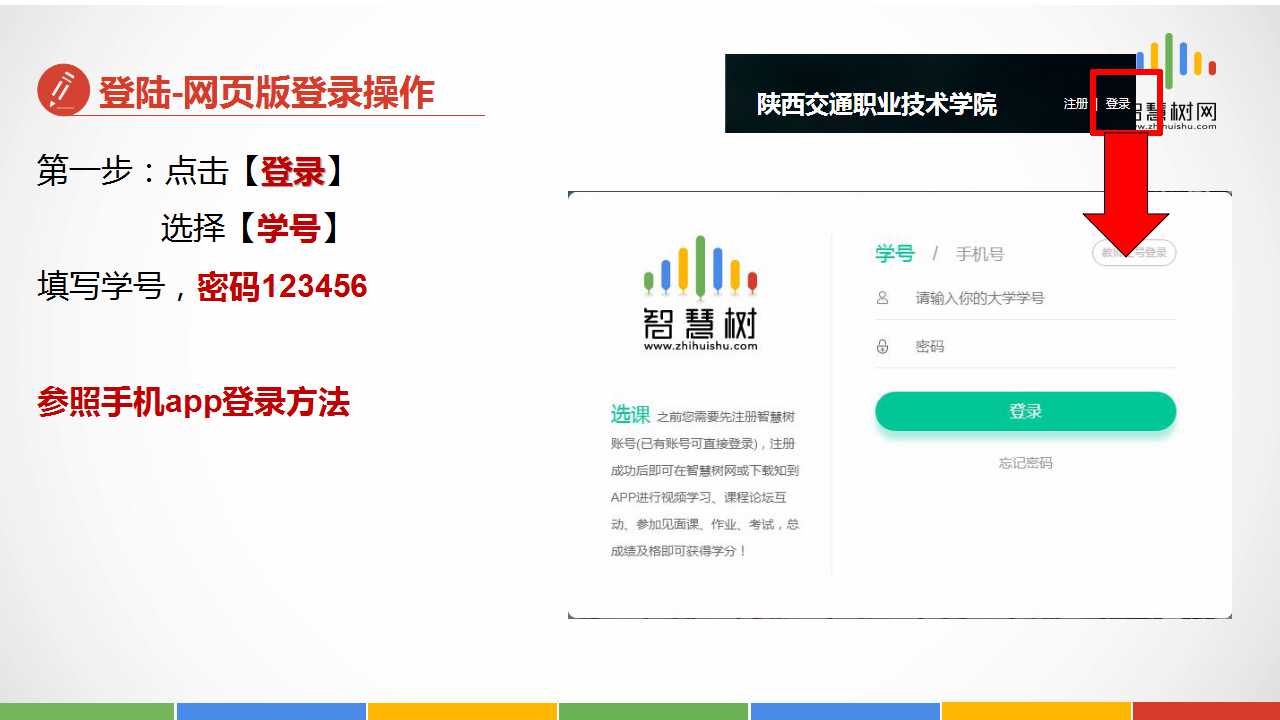 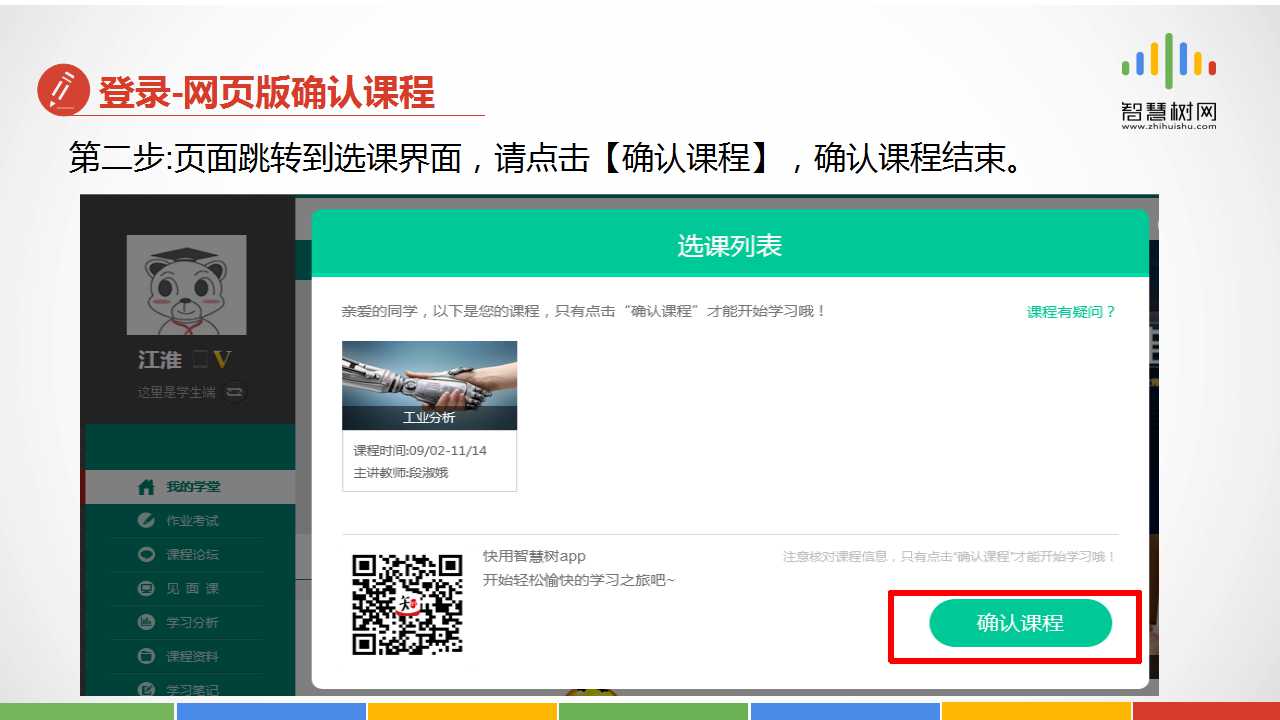 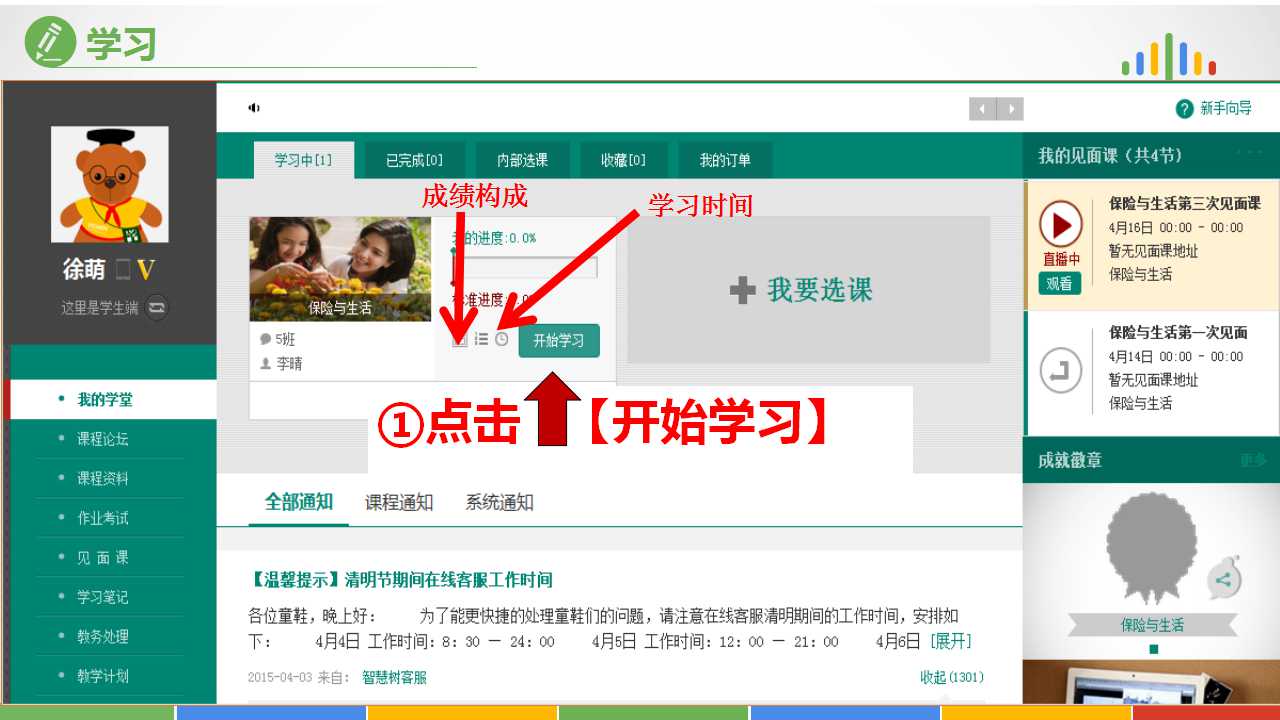 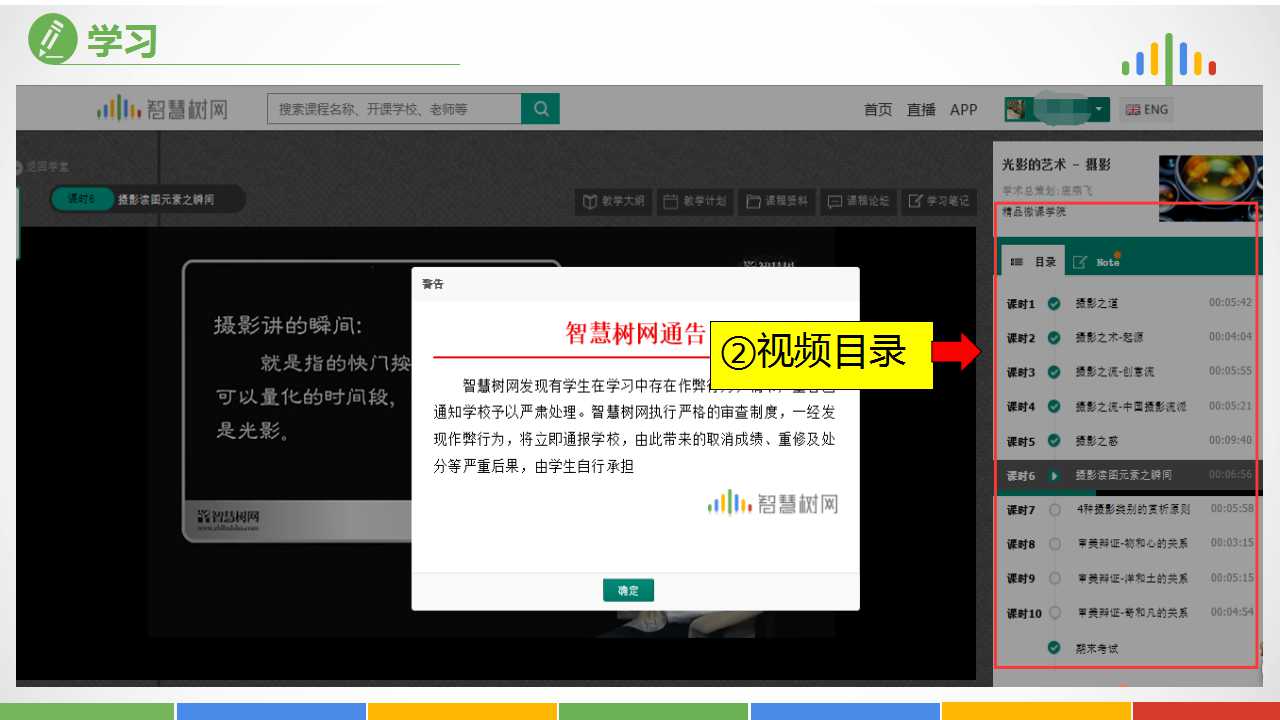 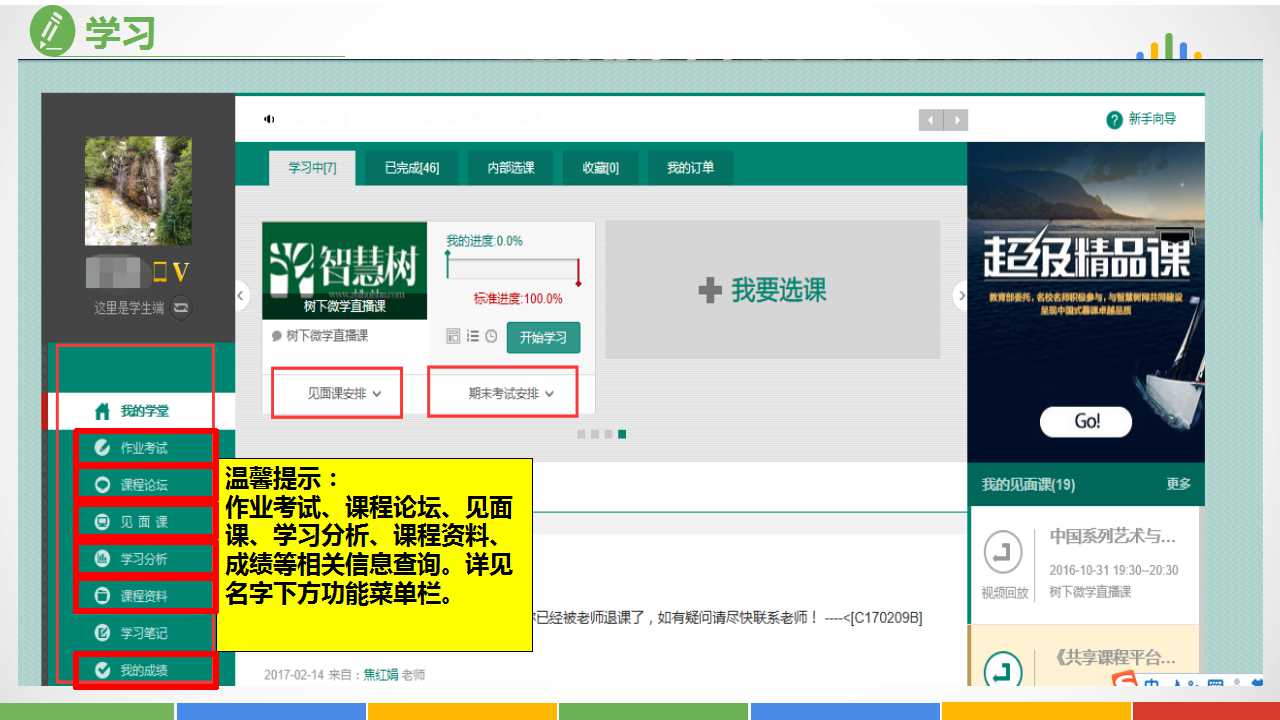 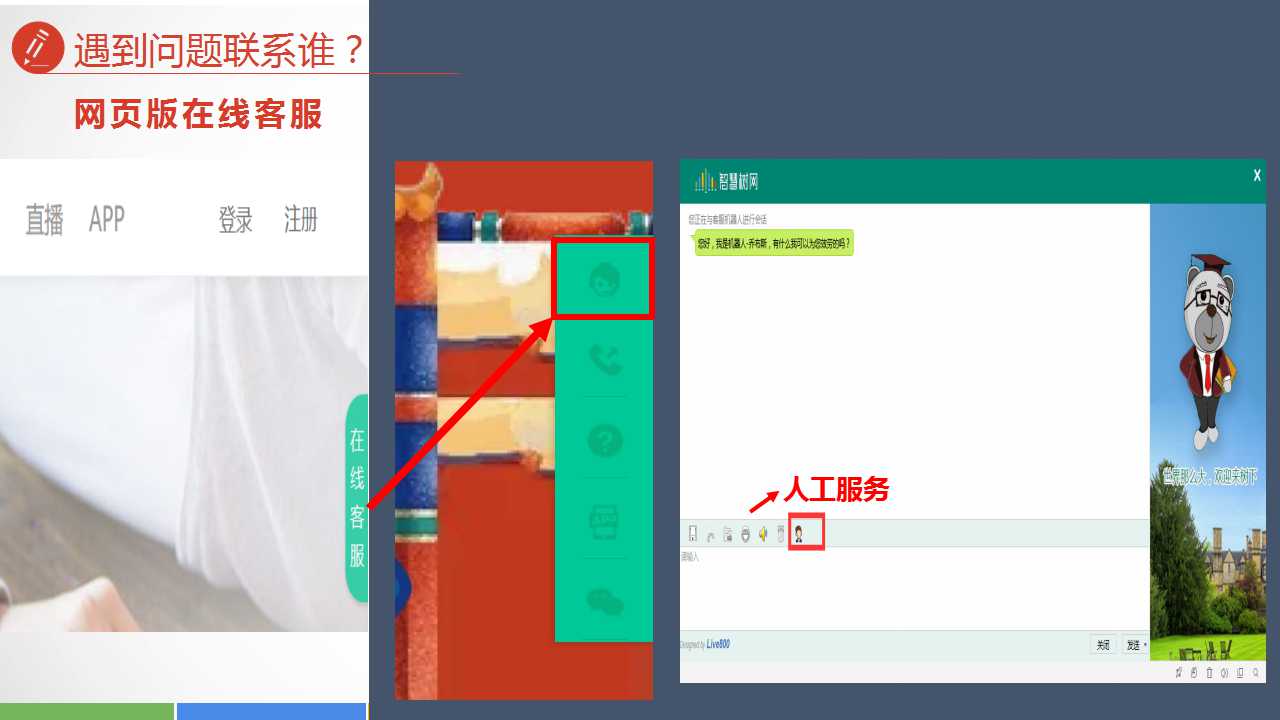 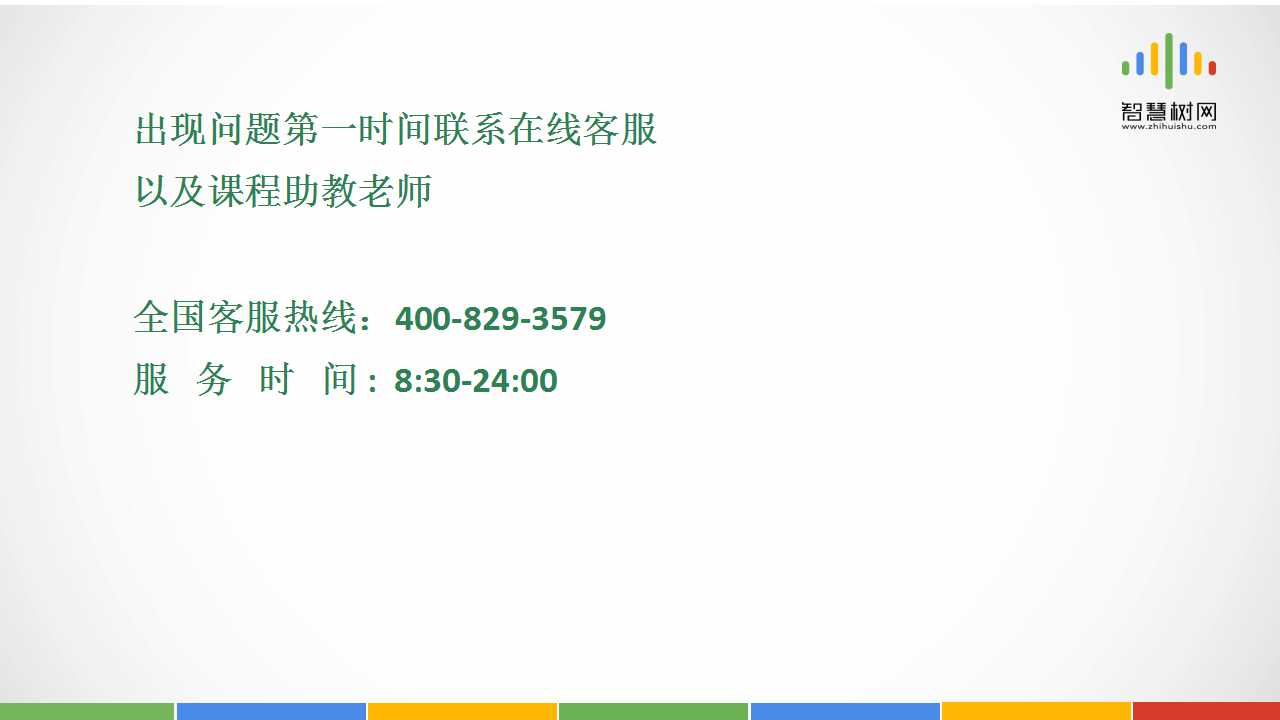 二、移动端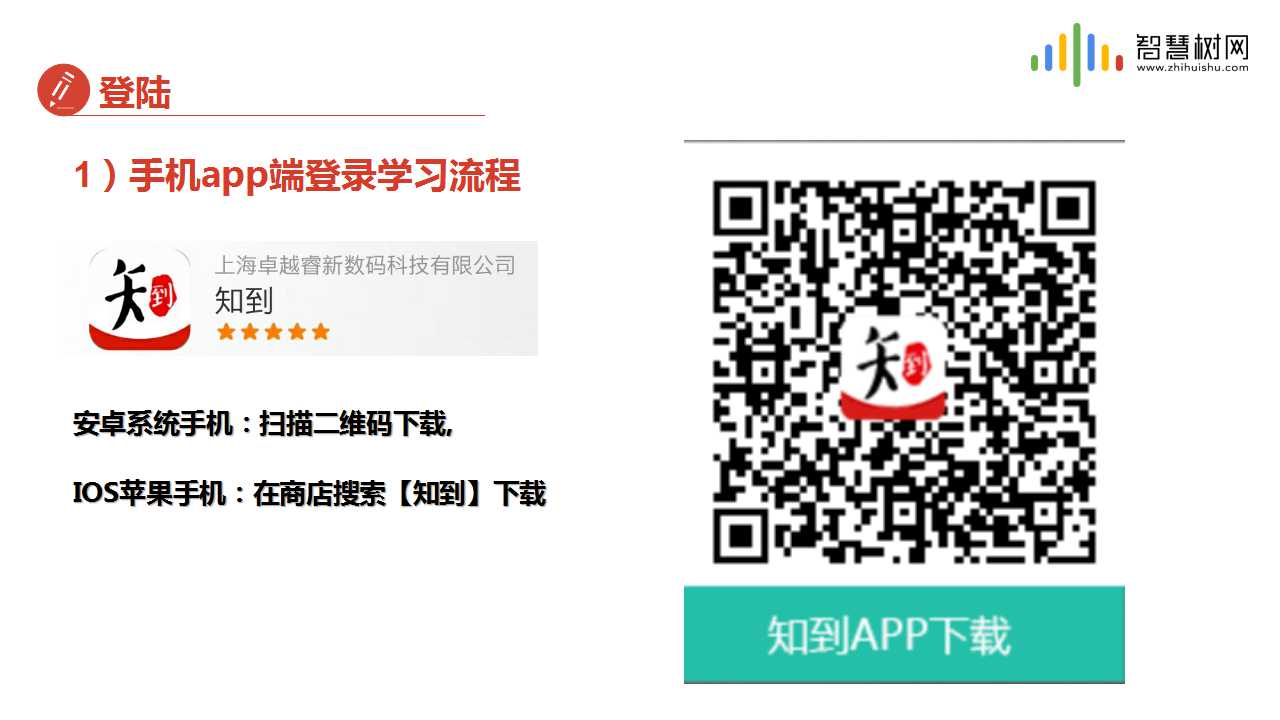 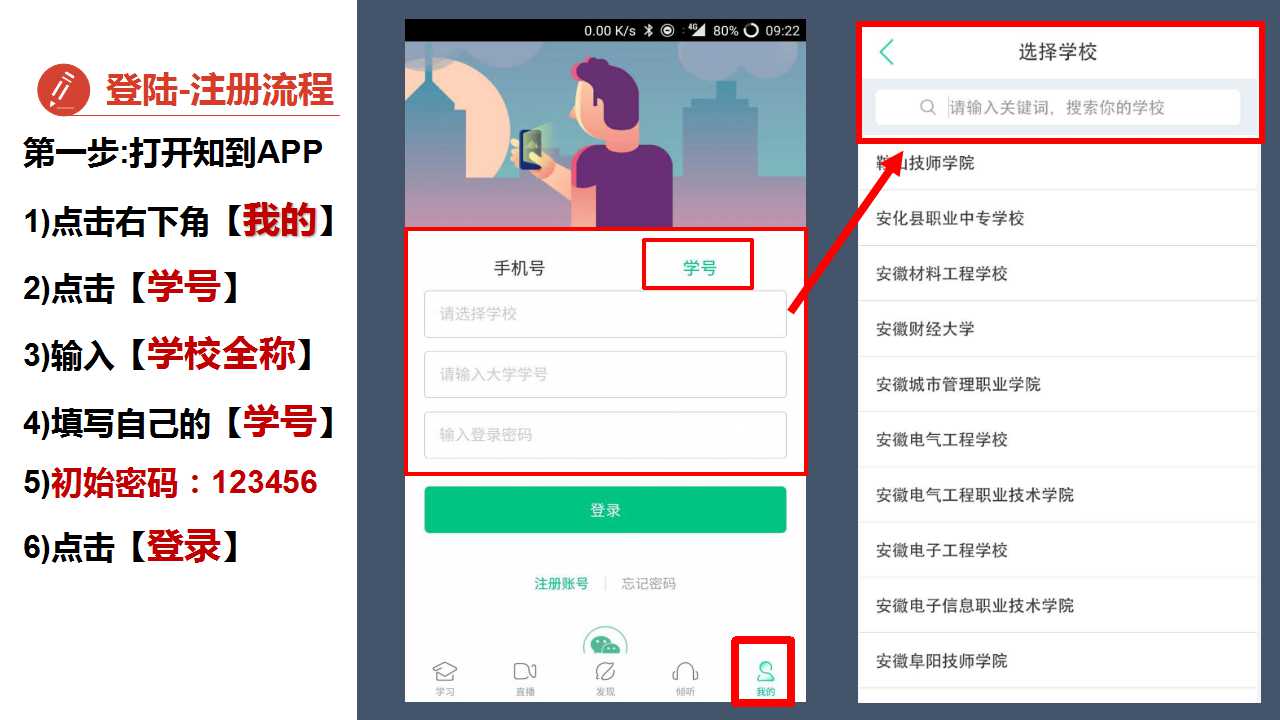 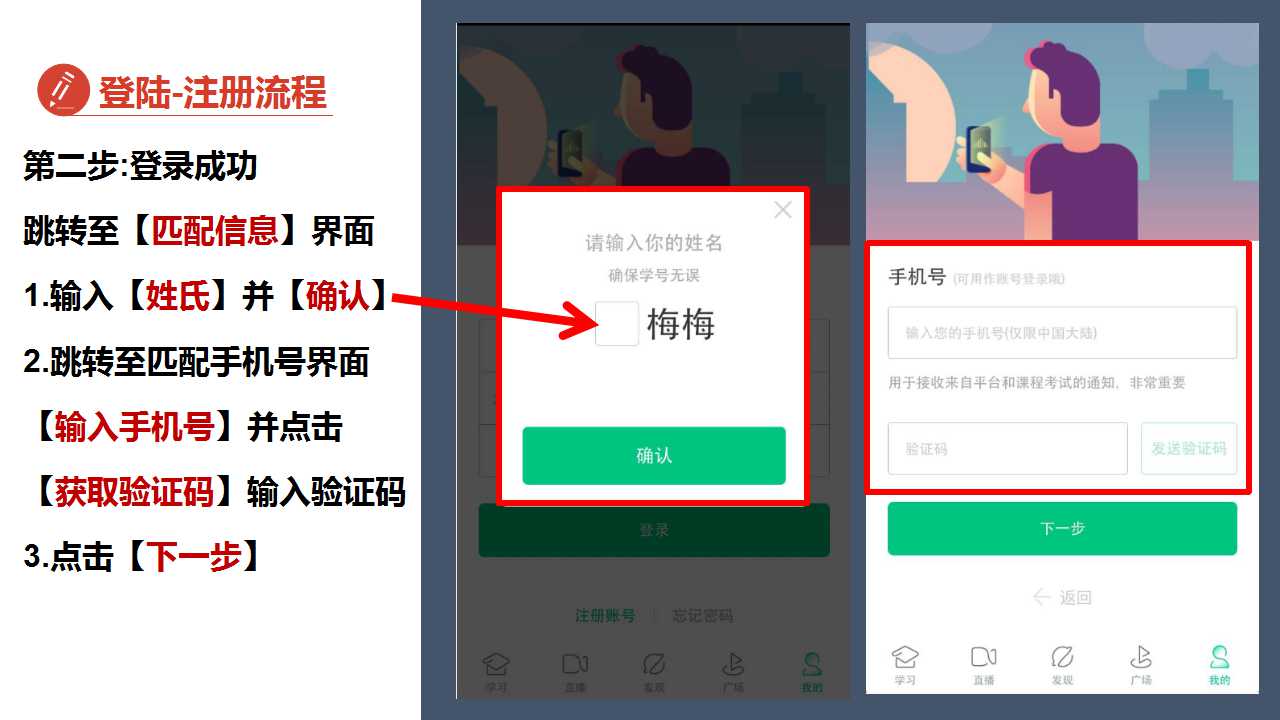 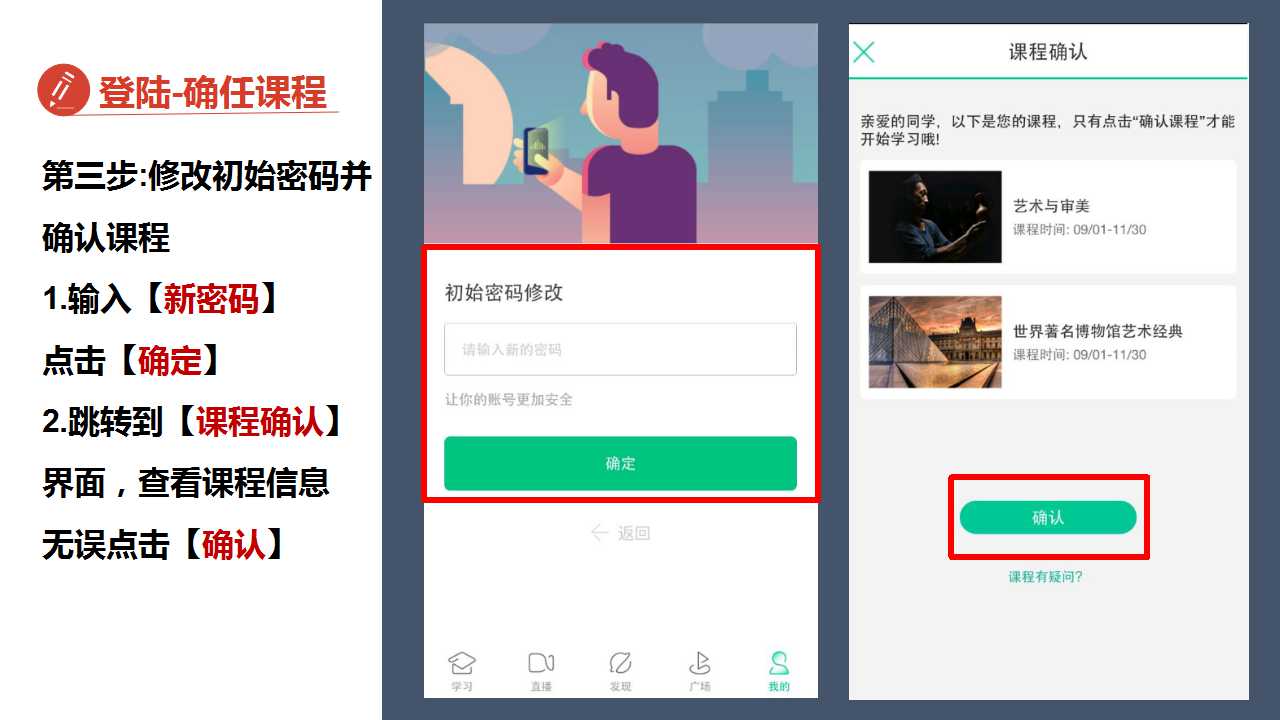 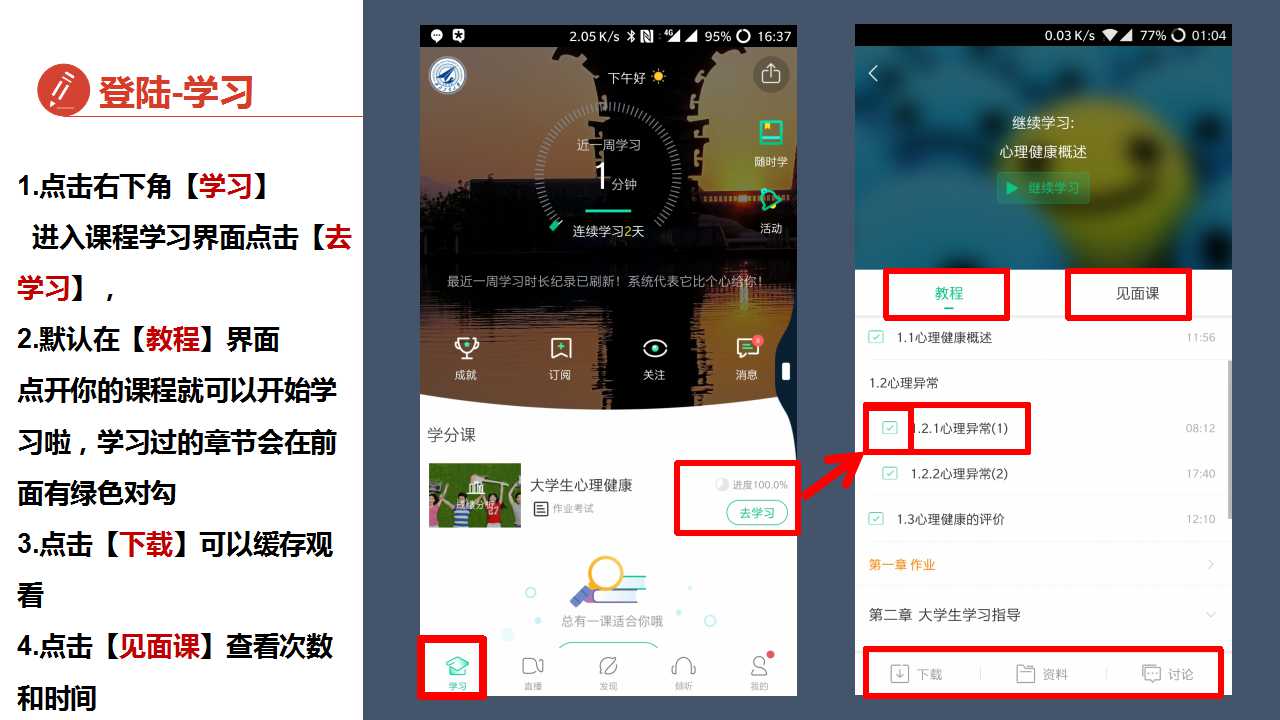 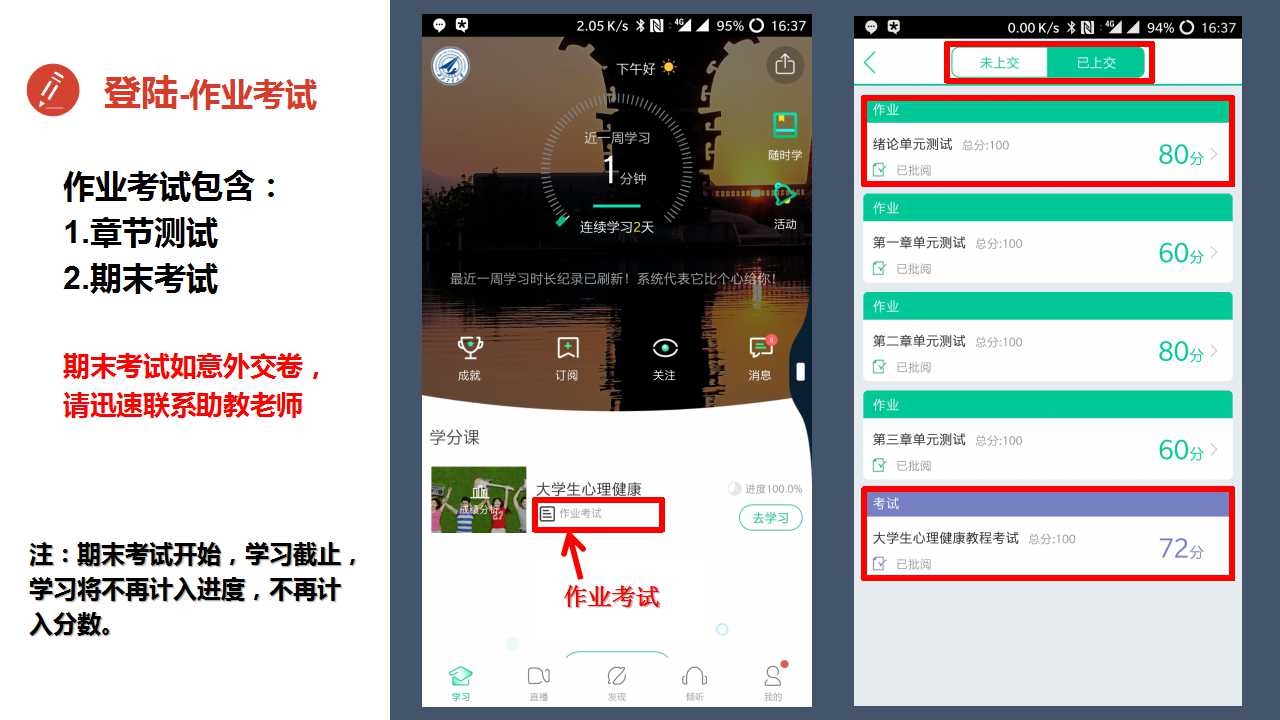 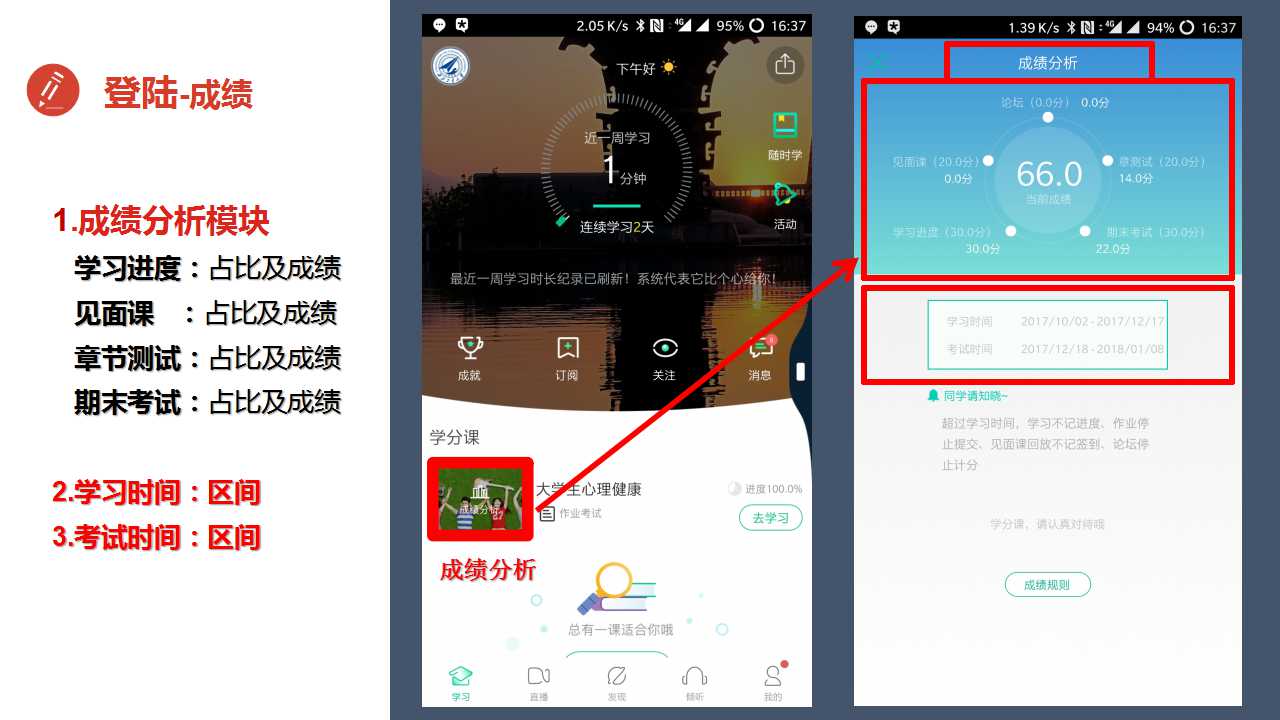 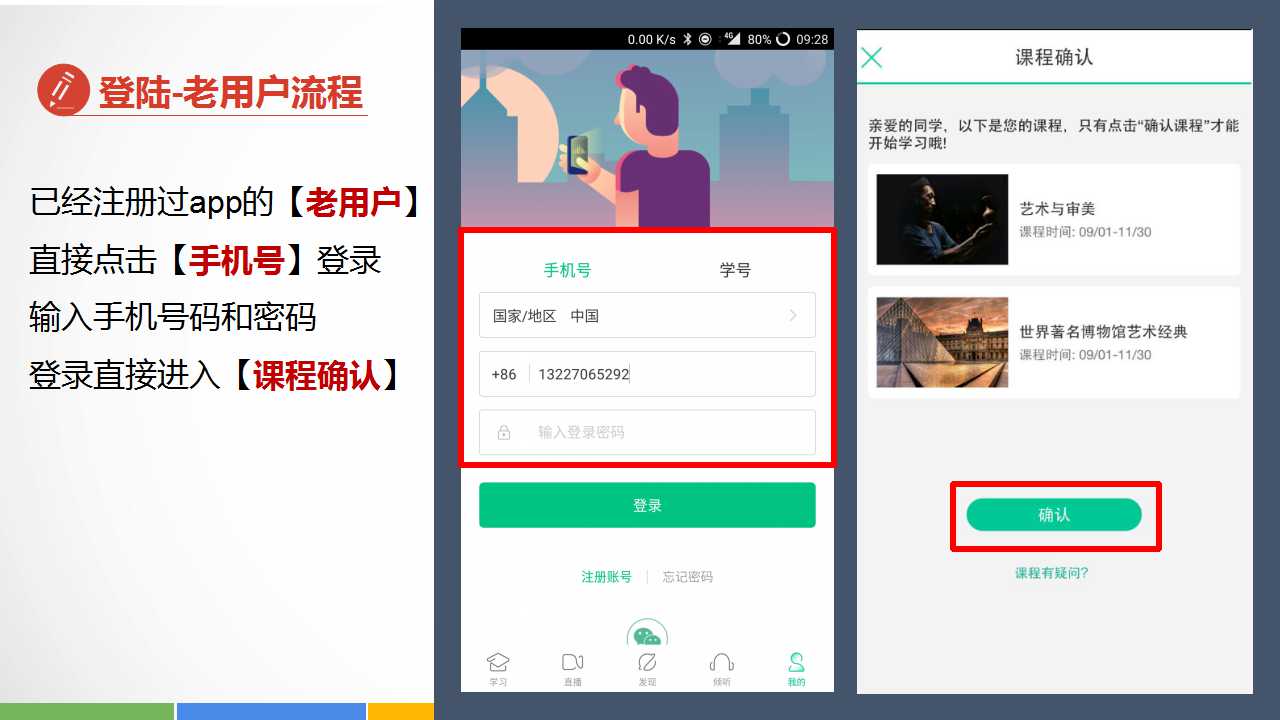 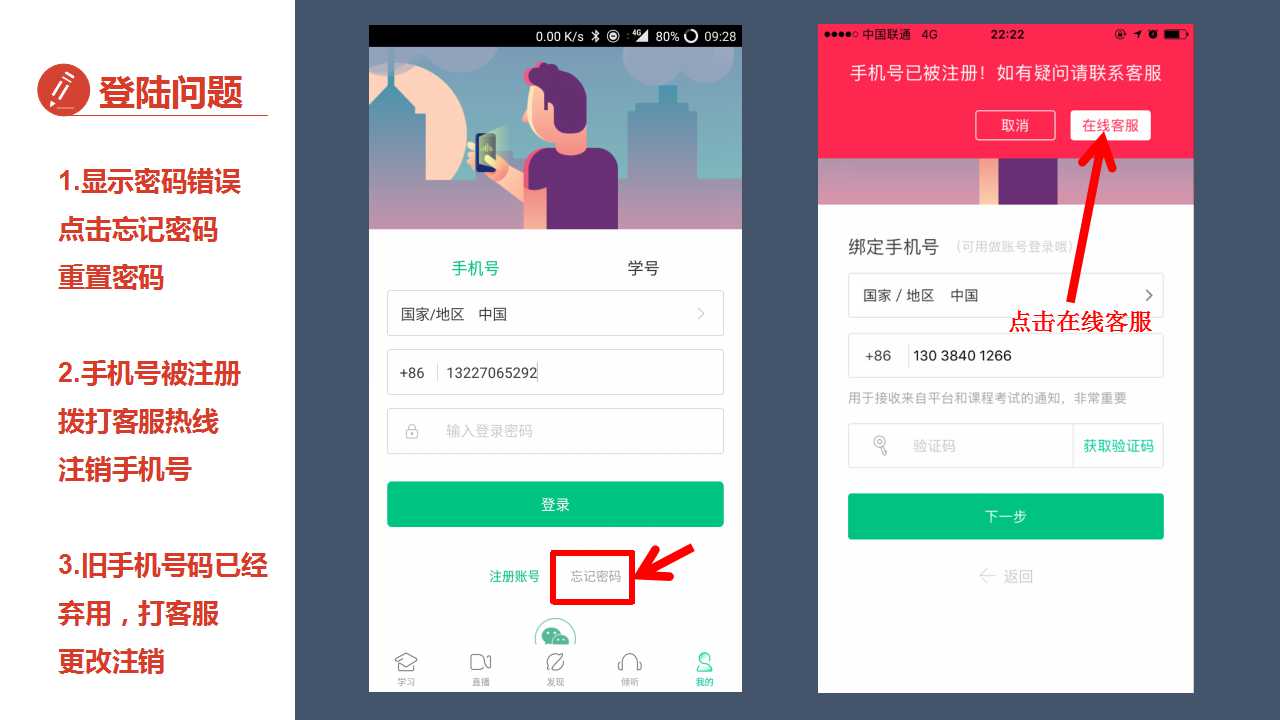 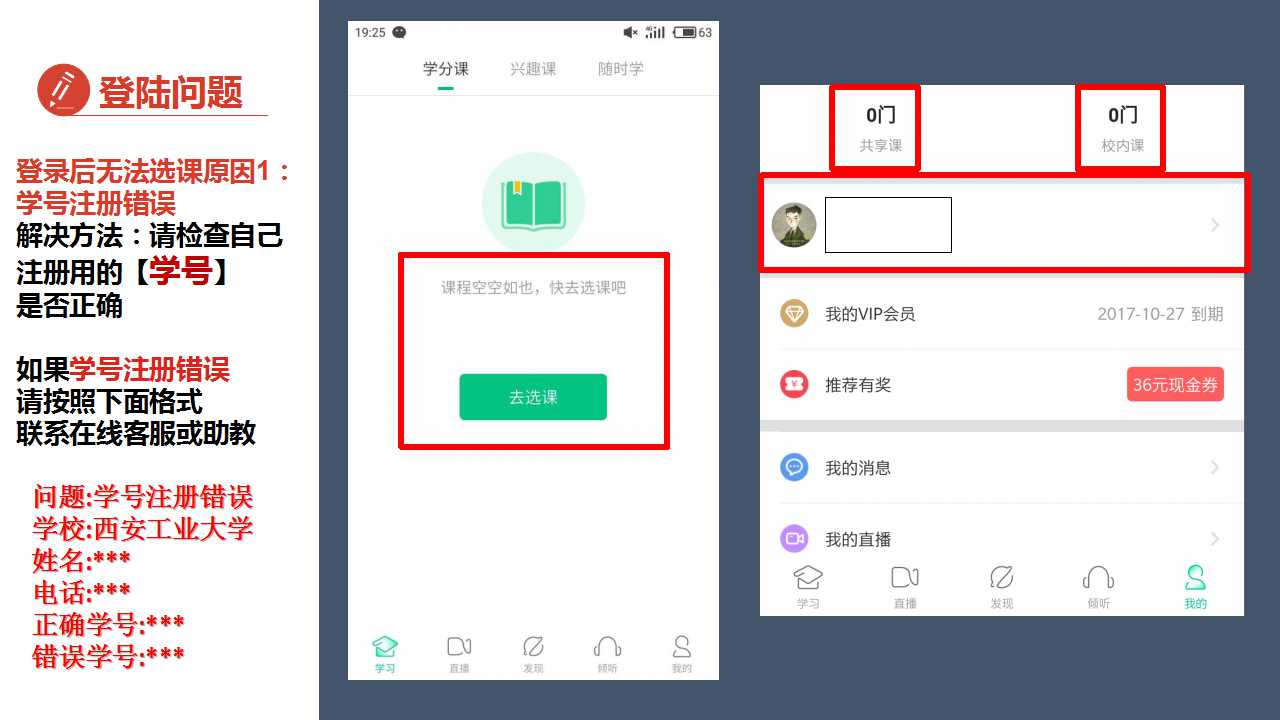 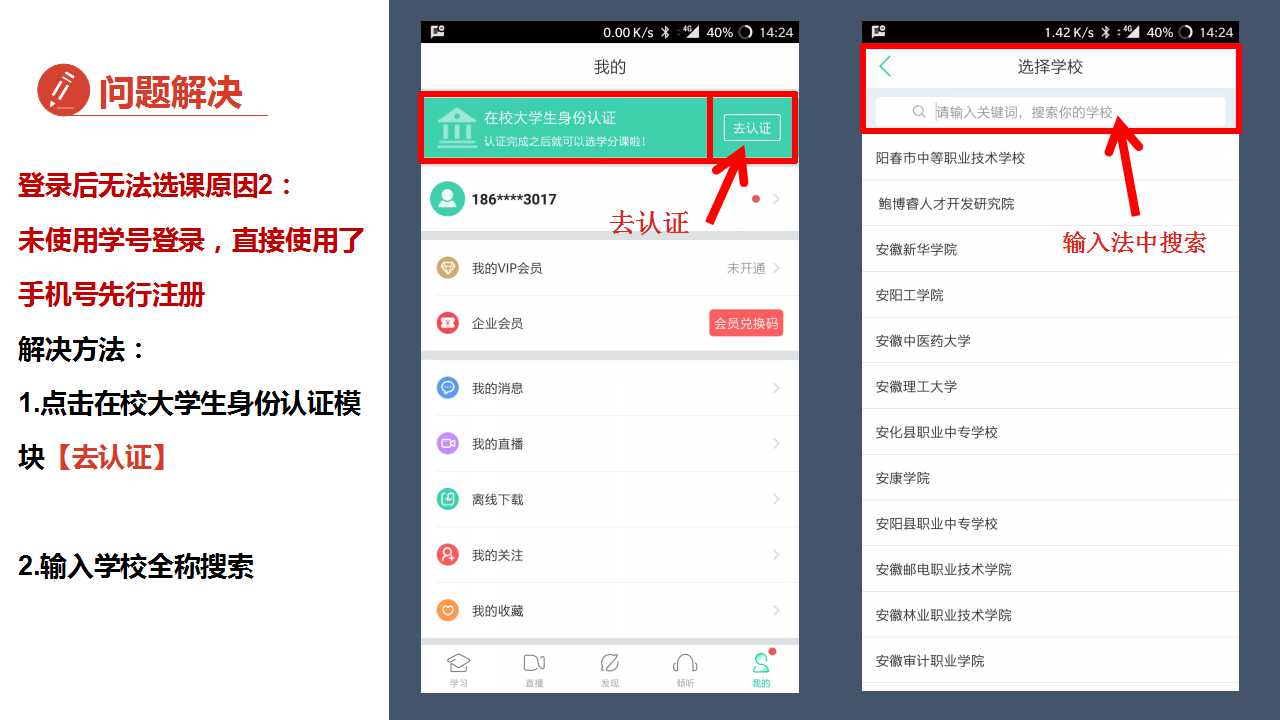 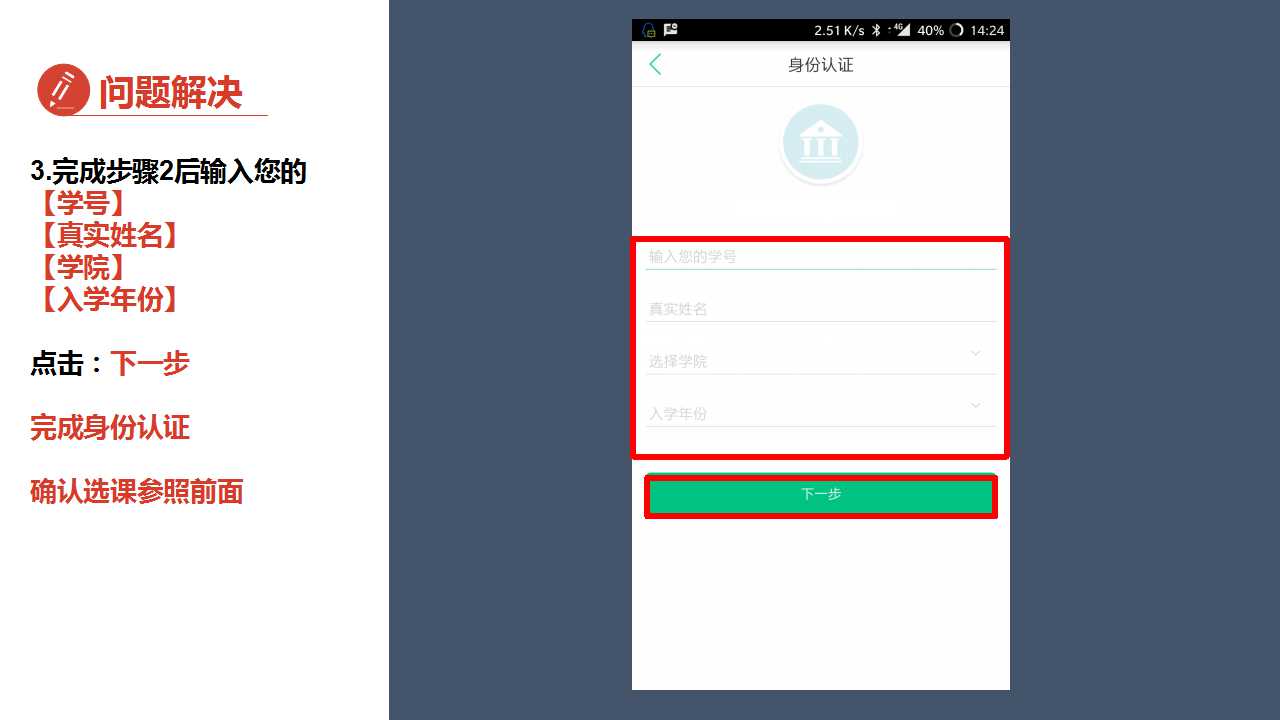 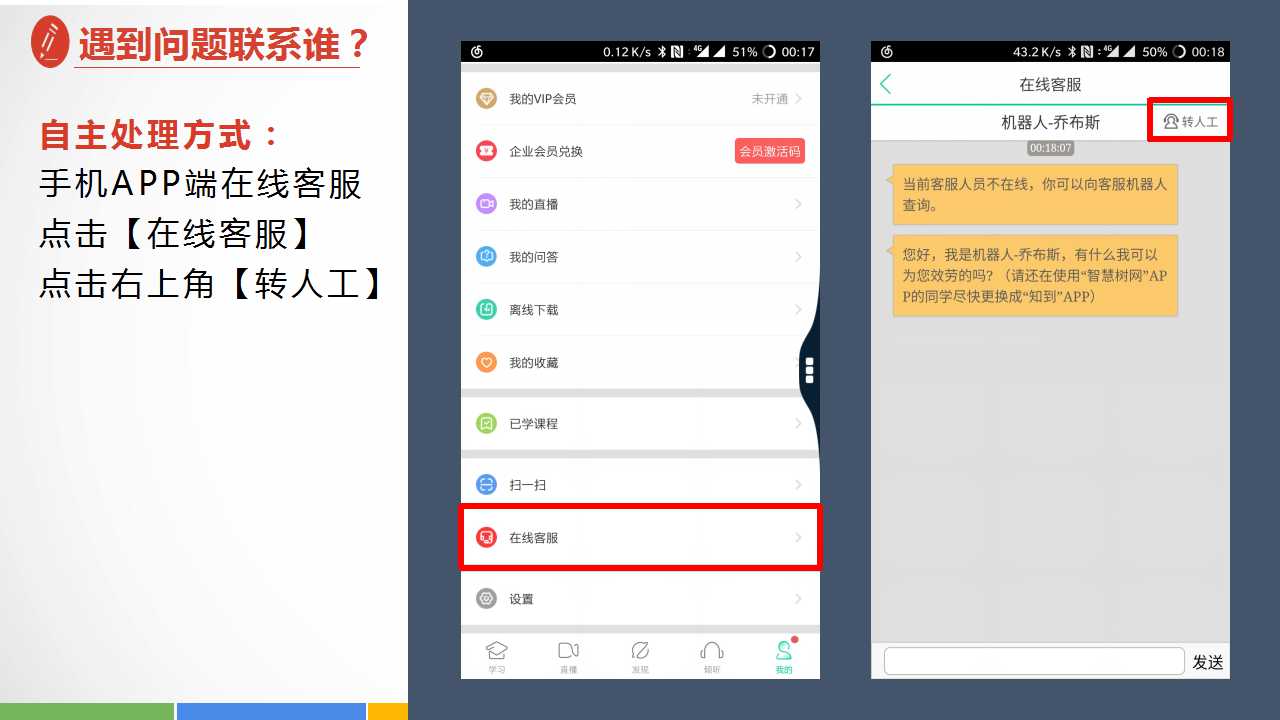 